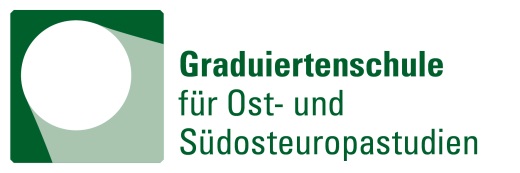 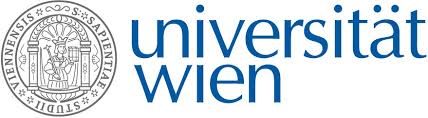 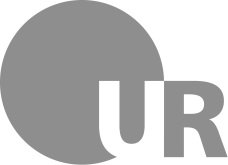 2. Wien-Regensburg Workshop für Promovierende:
„Gesellschaftlicher Wandel in Ost- und Südosteuropa, 19.-20. Jh.“Organisiert von
Graduiertenschule für Ost- und Südosteuropastudien
Lehrstuhl Geschichte Südost- und Osteuropas, Universität Regensburg
Institut für Osteuropäische Geschichte, Universität Wien5. Juni 2014
Institut für Ost- und Südosteuropaforschung 
Regensburg, Landshuter Str. 4, Raum 017PROGRAMM11-13.15 UhrEinführung durch Ulf Brunnbauer und Philipp TherHenner Kropp: „Zwischen Sankt Petersburg und Washington: Die russische Kolonie in Alaska und die Vereinigten Staaten von Amerika, 1787-1867“Nina Polt: „(Popular)Kultur als gesellschaftsverbindendes Element am Beispiel Wiens im 19. Jahrhundert“Irena Ristić: „Befreiung und Vereinigung": Die Ideologie der serbischen politischen Elite zwischen 1878 und 1918“13.15-14.00 	Mittagspause14-15.00	Gastvortrag mit Diskussion:Biljana Šimunović Bešlin (Novi Sad): „Biographical research in Serbia: concepts, methods, challenges“15.30-19.00Johannes Kontny: „Unabgeschlossene Transformation? Die Integration von Eupen und Znojmo/Znaim in den neuen Staat während der Zwischenkriegszeit“Kathleen Beger: „Jugendtourismus auf der Halbinsel Krim seit 1945“Visar Nonaj: „Das Kombinat von Elbasan - Symbol und Schauplatz des Kommunismus in Albanien“Jan Tesař: „The history of scientific atheism. A comparative study of Czechoslovakia and the Soviet Union (1953-1989)“Matthias Kaltenbrunner: „Lokale Migrationspatterns und staatliche Migrationsregime im Wandel: Ein westukrainisches Dorf nach dem Zweiten Weltkrieg“